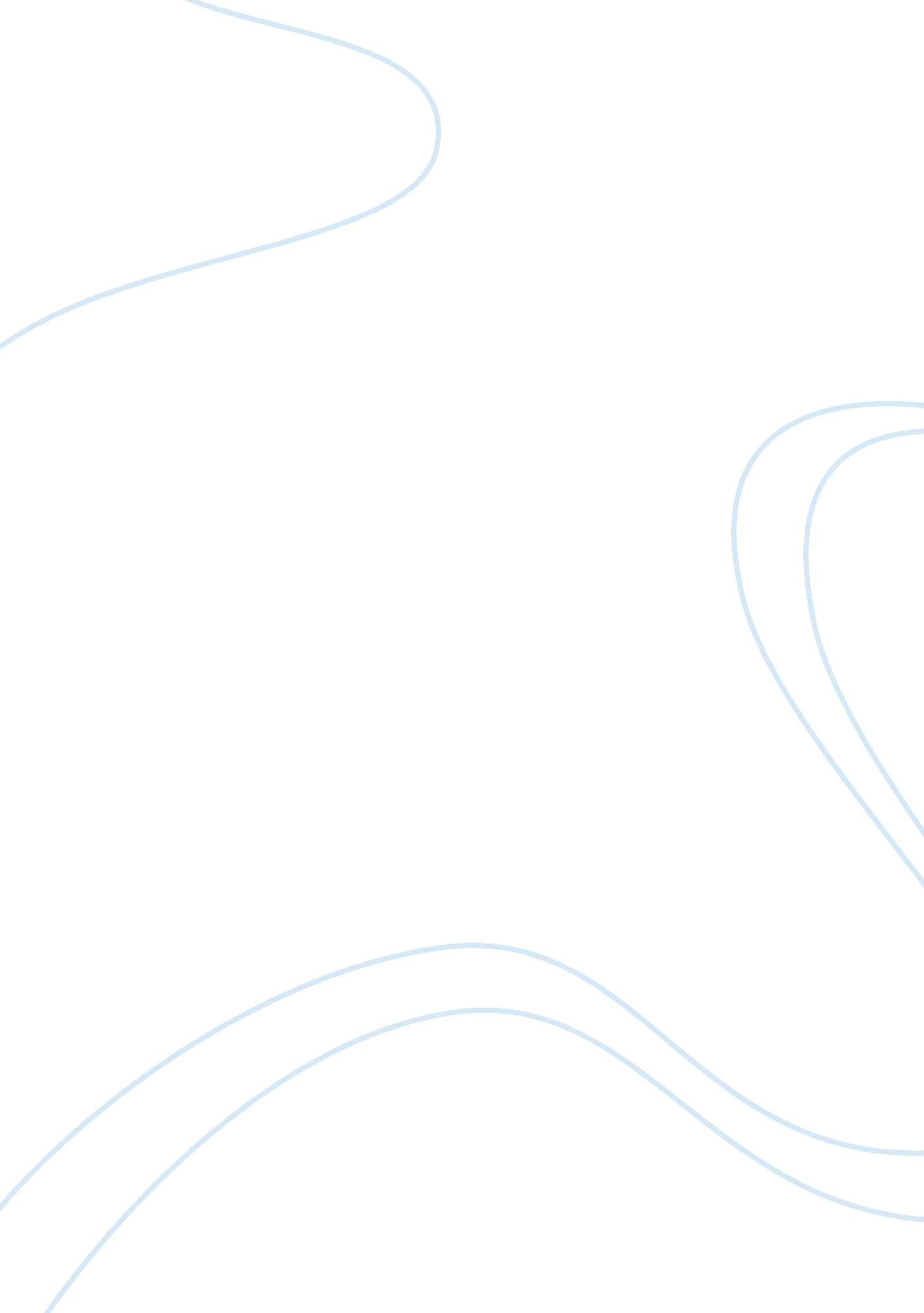 The community nursing practice modelHealth & Medicine, Nursing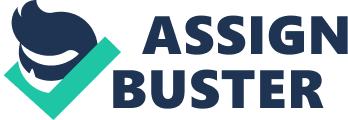 The community nursing practice model Overview of the theory The community nursing practice model relies on the foundations of a number of a number of essential values. These include respect for person, which entails treating every person in a manner that makes them feel valued. The other value relates to the aspect of caring. Persons are meant to be caring as being caring defines the essence of the nursing profession. More to these, the model recognizes that persons are whole, and have connections with each other in family and community settings (Parker & Smith, 2010, p. 452). These three values help in actualizing the values of primary health care. This follows their ability to grant the community with greater access to health services, thus empowering them. In addition, the model allows for intersectoral collaboration, essentiality, as well as community participation. 
Discuss what you think the theory actually means and how you see it being utilized in actual practice 
This theory takes a wholesome approach to nursing. It aims at ensuring that the health needs of the community members are fulfilled in the best way. It emphasizes access to primary care, and ensures that the values of primary health care get to be met satisfactorily. 
This model can be utilized in actual practice to promote the health of diverse community members. The values used in the model help in providing care that can lead to a decrease in many health concerns. These could include an increase in the community mortality rates, following greater access to health care, and treating the community members in a caring manner. More to these, the model helps in promoting the well-being of the community, through provision of quality advice. This includes advice on better eating habits that lead to a reduction in the cases of malnutrition (Barry & Lynn, 2011, p. 22). 
A brief nursing situation and possible significance of the theory or an aspect of the theory in the situation 
This model allows care to be granted in various institutions, such as schools. Therefore, schoolchildren get to access prompt health care while still in school. This serves a number of advantages to those connected to the child. First, the child receives immediate treatment, thus reducing the seriousness of the presupposed illness. This saves the student enough school time, hence ensuring that the student does not miss their studies for a long duration of time. The parents of the child also benefit from this system as their child is treated without any delays, thus saving them of any worry, and additional medical expenses. 
Conclusion 
I think that this theory plays a significant role in improving health care in the community. It provides the community with primary health care, which helps the community members to take preventive measures in relation to their health. The nurses initiate, and subsequently sustain interactions with community members, thus promoting health care (Alligood, 2013, p. 365). Consequent to these, the health of the community improves, leading to a better society. This makes nursing effective as cases that would have been serious are treated well in advance. 
The value of respect also ensures that the different cultures that people have are considered, when offering health services, thus making people comfortable in seeking help (Parker, 2010, p. 392). The fact that these model dictates that the nurse does not know everything concerning a patient provides the nurses with an opportunity to learn more, thus grow in their profession. In addition to these, the model enables the collaboration, and participation of different stakeholders, which improves the delivery of health care. This could be in relation to the provision of cost-effective services based on the characteristics of the community. 
References 
Alligood, M. (2013). Nursing Theories. Nursing Theorists and their Work. St. Louis, Missouri: Elsevier Mosby. 
Parker, M. & Smith, M. (2010). The Community Nursing Practice Model. Nursing Theories & Nursing Practice. Philadelphia, PA: F. A. Davis Company. 
Barry, C. & Lynn, C. (2011). Background: Global Health Issues. Transforming Health Care for Children in Uganda: Outcomes of a School Based Wellness Program. Florida Atlantic University. Retrieved from < http://sn. polyu. edu. hk/whocc/SNI2011CONF/ppt/concurrent/CS4-A003_Charlotte%20Barry. pdf> 